Publicado en  el 10/03/2014 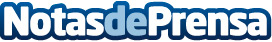 Las ventas de Kia Motors Iberia crecieron un 39% en España en febreroKia Motors iberia finaliza el mes de febrero con un crecimiento del 39% en España y con una cuota del 2,6%.Datos de contacto:KIANota de prensa publicada en: https://www.notasdeprensa.es/las-ventas-de-kia-motors-iberia-crecieron-un_1 Categorias: Automovilismo Industria Automotriz http://www.notasdeprensa.es